RENTAL APPLICATION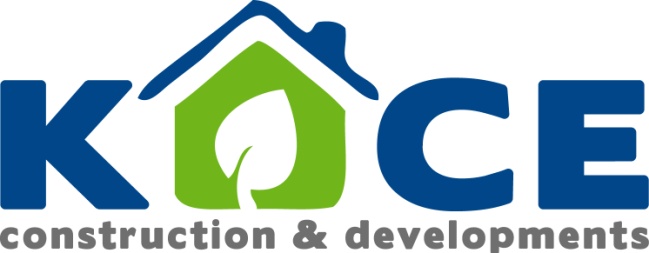 1615 Lois StreetKeith & Charlotte Jones423-667-5760Separate Application Required for Each Application***************************************************Rental Property Address  1218 Norman Chapel RdTerm of Rental:	weekly furnished with Utilities	*********************************************************************DESIRED DATE OF MOVE-IN:    DESIRED LEASE TERM (check one):   [  ] 1 YEAR TERMS       [  ] Weekly UNIT TYPE:	[    ] 1    [   x] 2 BR	[ ] 3 BR  [  ] 4 Bedroom APPLICANT INFORMATION:Name (full legal name): __________________________________________________________________Social Security Number: ____ ____ ____ - ____ ____ - ____ ____ ____ ____	DOB: _____ / _____ / _____Phone:__________________ _____________________________Driver's License / ID Number: ____________________________________________ State: ____________EMAIL ADDRESS:										SPOUSE INFORMATION:NAME:__________________________________________________________________________________Social Security Number: _____________________________________________DOB:__________________Cell:_____________________________Driver’s License number: ________________________________________________________________Email Address:NAME OF OCCUPANTS AND RELATIONSHIP TO APPLICANT:Name: ____________________________________________		Relationship: ____________________APPLICANT / OCCUPANT VEHICLE(S):Make: ___________________ Model: ________________________ Year: _________ Tag#: _______________Make: ___________________ Model: ________________________ Year: _________ Tag#: _____________EMPLOYMENT HISTORY:Current Employer:Name and Address: _________________________________________________________________________Phone: _____________________________________ Supervisor: ____________________________________  Length of Employment: Begin ____________________ Still employed? (check one) ___ yes   ___ no***Superviser_________________________________________ Cell #______________________RENTAL HISTORY:Current Address: _________________________________________________________________________Dates Lived at This Address: From ________________ to __________________Reason for leaving: _________________________________________________________________________Landlord/Manager: _____________________________ Landlord/Manager's Phone: _____________________INCOME:Gross Monthly Employment Income Before Deductions:   	$__________________________Gross Monthly Income From Other Sources (average):      	$__________________________TOTAL GROSS MONTHLY INCOME:                            	$__________________________MISCELLANEOUS:  (check appropriate answer)Do you smoke?  	_____ yes  	_____ no    UNITS ARE NON SMOKING!APPLICANT PERSONAL REFERENCES:Name: _____________________________________________ Relationship: ____________________________Address: ________________________________________________ Phone: ____________________________Known this reference how long? _______________________APPLICANT EMERGENCY CONTACT INFORMATION:Contact in Emergency (Name): ___________________________________ Relationship: __________________Emergency Contact Address: __________________________________________ Phone: ___________________I hereby certify and affirm that all information provided above is true and correct.  I fully understand that my lease or rental agreement may be terminated if I have made any false, misleading or incomplete statement(s) in this application.  I hereby authorize verification of all information provided in this application, including financial and credit information, via credit bureaus and/or contact with current and previous employers, current and previous landlords and personal references.TENANT SIGNATURE					TENANT SIGNATURE:_____________________________________                     __________________________________Tenant Financial Obligation Prior to OccupancyTenant Financial Obligation Prior to OccupancyCONTACT CHECKLISTWeekly Rent:400.00Current Landlord Contacted - Timely Remittance[    ] Yes		[    ] NoPet Deposit350.00Current Employer Verified:Credit Report Determination:Security Deposit250.00[    ] Yes		[    ] NoIncome Verified (pay stub, employer, etc.)TOTAL:1000.00[    ] Yes	[    ] No